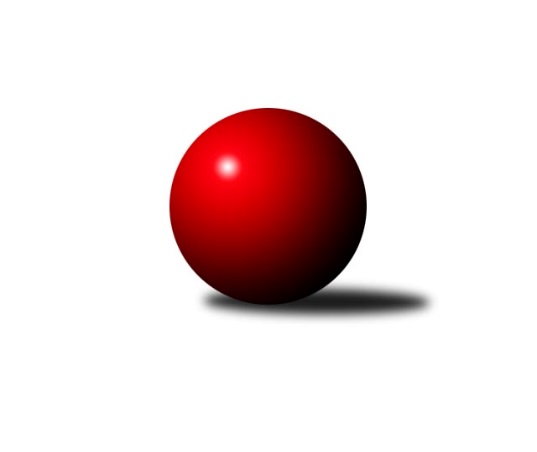 Č.10Ročník 2023/2024	5.5.2024 MAKL 3T 2023/2024Statistika 10. kolaTabulka družstev:		družstvo	záp	výh	rem	proh	skore	sety	průměr	body	plné	dorážka	chyby	1.	OFFICÍŘI	22	16	2	4	121 : 55 	(82.5 : 49.5)	644	34	467	177	27.7	2.	DECATHLON	22	16	1	5	131 : 45 	(88.0 : 40.0)	677	33	482	195	26.8	3.	MAT a PAT	22	15	3	4	124 : 52 	(86.0 : 46.0)	671	33	478	193	24.7	4.	VOS	22	12	4	6	106 : 70 	(73.0 : 59.0)	632	28	462	169	31.5	5.	KOM 2	22	14	0	8	97 : 79 	(73.5 : 54.5)	626	28	455	171	32.1	6.	EIM KOVÁCI	22	10	3	9	98 : 78 	(65.5 : 58.5)	638	23	469	169	30.8	7.	D*O*J*L	22	10	2	10	82 : 94 	(63.5 : 68.5)	605	22	443	162	32.1	8.	HASIČKY	22	9	2	11	81 : 95 	(57.5 : 74.5)	611	20	447	164	33	9.	JEŠTĚRKY	22	8	0	14	72 : 104 	(58.0 : 74.0)	584	16	424	159	33.6	10.	ŠIBALKY	22	5	5	12	74 : 102 	(60.5 : 71.5)	596	15	431	166	33.5	11.	SUCHOŠI	22	3	1	18	36 : 140 	(37.5 : 94.5)	574	7	417	156	39.7	12.	BABČI	22	2	1	19	34 : 142 	(38.5 : 93.5)	554	5	406	148	41.2Tabulka doma:		družstvo	záp	výh	rem	proh	skore	sety	průměr	body	maximum	minimum	1.	OFFICÍŘI	11	9	1	1	65 : 23 	(43.0 : 23.0)	649	19	693	623	2.	DECATHLON	11	9	0	2	71 : 17 	(49.0 : 17.0)	680	18	755	620	3.	MAT a PAT	11	8	2	1	66 : 22 	(43.0 : 23.0)	675	18	706	649	4.	KOM 2	11	8	0	3	52 : 36 	(38.5 : 27.5)	632	16	685	551	5.	D*O*J*L	11	6	1	4	46 : 42 	(32.0 : 34.0)	596	13	660	410	6.	VOS	11	5	2	4	50 : 38 	(34.5 : 31.5)	628	12	693	572	7.	EIM KOVÁCI	11	4	3	4	48 : 40 	(29.0 : 29.0)	642	11	680	616	8.	ŠIBALKY	11	4	1	6	40 : 48 	(30.5 : 35.5)	598	9	682	556	9.	HASIČKY	11	4	1	6	36 : 52 	(28.5 : 37.5)	613	9	652	553	10.	JEŠTĚRKY	11	4	0	7	33 : 55 	(25.0 : 41.0)	578	8	655	360	11.	SUCHOŠI	11	2	0	9	19 : 69 	(20.5 : 45.5)	557	4	648	457	12.	BABČI	11	0	1	10	14 : 74 	(16.0 : 50.0)	553	1	613	476Tabulka venku:		družstvo	záp	výh	rem	proh	skore	sety	průměr	body	maximum	minimum	1.	VOS	11	7	2	2	56 : 32 	(38.5 : 27.5)	635	16	686	544	2.	DECATHLON	11	7	1	3	60 : 28 	(39.0 : 23.0)	674	15	724	580	3.	MAT a PAT	11	7	1	3	58 : 30 	(43.0 : 23.0)	668	15	714	594	4.	OFFICÍŘI	11	7	1	3	56 : 32 	(39.5 : 26.5)	639	15	682	595	5.	EIM KOVÁCI	11	6	0	5	50 : 38 	(36.5 : 29.5)	634	12	710	548	6.	KOM 2	11	6	0	5	45 : 43 	(35.0 : 27.0)	620	12	692	556	7.	HASIČKY	11	5	1	5	45 : 43 	(29.0 : 37.0)	608	11	669	544	8.	D*O*J*L	11	4	1	6	36 : 52 	(31.5 : 34.5)	615	9	661	557	9.	JEŠTĚRKY	11	4	0	7	39 : 49 	(33.0 : 33.0)	590	8	682	455	10.	ŠIBALKY	11	1	4	6	34 : 54 	(30.0 : 36.0)	595	6	654	561	11.	BABČI	11	2	0	9	20 : 68 	(22.5 : 43.5)	556	4	623	469	12.	SUCHOŠI	11	1	1	9	17 : 71 	(17.0 : 49.0)	590	3	663	528Tabulka podzimní části:		družstvo	záp	výh	rem	proh	skore	sety	průměr	body	doma	venku	1.	DECATHLON	11	8	1	2	63 : 25 	(41.0 : 21.0)	670	17 	5 	0 	1 	3 	1 	1	2.	MAT a PAT	11	7	1	3	58 : 30 	(41.5 : 24.5)	667	15 	4 	0 	1 	3 	1 	2	3.	OFFICÍŘI	11	7	1	3	54 : 34 	(37.0 : 29.0)	633	15 	3 	1 	1 	4 	0 	2	4.	VOS	11	6	3	2	54 : 34 	(37.5 : 28.5)	631	15 	1 	2 	2 	5 	1 	0	5.	KOM 2	11	7	0	4	51 : 37 	(33.5 : 28.5)	614	14 	4 	0 	1 	3 	0 	3	6.	EIM KOVÁCI	11	5	1	5	49 : 39 	(31.0 : 27.0)	647	11 	1 	1 	3 	4 	0 	2	7.	HASIČKY	11	5	1	5	43 : 45 	(31.5 : 34.5)	619	11 	2 	1 	3 	3 	0 	2	8.	JEŠTĚRKY	11	5	0	6	42 : 46 	(31.5 : 34.5)	584	10 	2 	0 	3 	3 	0 	3	9.	D*O*J*L	11	4	2	5	38 : 50 	(28.0 : 38.0)	587	10 	3 	1 	2 	1 	1 	3	10.	ŠIBALKY	11	2	4	5	38 : 50 	(33.5 : 32.5)	592	8 	1 	1 	4 	1 	3 	1	11.	BABČI	11	2	1	8	26 : 62 	(26.0 : 40.0)	571	5 	0 	1 	5 	2 	0 	3	12.	SUCHOŠI	11	0	1	10	12 : 76 	(16.0 : 50.0)	560	1 	0 	0 	6 	0 	1 	4Tabulka jarní části:		družstvo	záp	výh	rem	proh	skore	sety	průměr	body	doma	venku	1.	OFFICÍŘI	11	9	1	1	67 : 21 	(45.5 : 20.5)	654	19 	6 	0 	0 	3 	1 	1 	2.	MAT a PAT	11	8	2	1	66 : 22 	(44.5 : 21.5)	675	18 	4 	2 	0 	4 	0 	1 	3.	DECATHLON	11	8	0	3	68 : 20 	(47.0 : 19.0)	684	16 	4 	0 	1 	4 	0 	2 	4.	KOM 2	11	7	0	4	46 : 42 	(40.0 : 26.0)	638	14 	4 	0 	2 	3 	0 	2 	5.	VOS	11	6	1	4	52 : 36 	(35.5 : 30.5)	632	13 	4 	0 	2 	2 	1 	2 	6.	EIM KOVÁCI	11	5	2	4	49 : 39 	(34.5 : 31.5)	629	12 	3 	2 	1 	2 	0 	3 	7.	D*O*J*L	11	6	0	5	44 : 44 	(35.5 : 30.5)	624	12 	3 	0 	2 	3 	0 	3 	8.	HASIČKY	11	4	1	6	38 : 50 	(26.0 : 40.0)	603	9 	2 	0 	3 	2 	1 	3 	9.	ŠIBALKY	11	3	1	7	36 : 52 	(27.0 : 39.0)	601	7 	3 	0 	2 	0 	1 	5 	10.	JEŠTĚRKY	11	3	0	8	30 : 58 	(26.5 : 39.5)	583	6 	2 	0 	4 	1 	0 	4 	11.	SUCHOŠI	11	3	0	8	24 : 64 	(21.5 : 44.5)	587	6 	2 	0 	3 	1 	0 	5 	12.	BABČI	11	0	0	11	8 : 80 	(12.5 : 53.5)	538	0 	0 	0 	5 	0 	0 	6 Zisk bodů pro družstvo:		jméno hráče	družstvo	body	zápasy	v %	dílčí body	sety	v %	1.	Petr Bulava 	MAT a PAT 	38	/	21	(90%)		/		(%)	2.	Ivo Soviš 	DECATHLON 	32	/	16	(100%)		/		(%)	3.	Augustin Buček 	OFFICÍŘI 	32	/	19	(84%)		/		(%)	4.	Renata Tvrdcová 	ŠIBALKY 	32	/	20	(80%)		/		(%)	5.	Milan Mlček 	EIM KOVÁCI 	28	/	18	(78%)		/		(%)	6.	Kateřina Šimáková 	ŠIBALKY 	28	/	22	(64%)		/		(%)	7.	Libuše Konštacká 	DECATHLON 	26	/	18	(72%)		/		(%)	8.	Monika Bálková 	HASIČKY 	26	/	22	(59%)		/		(%)	9.	Miroslav Šustr 	KOM 2 	25	/	19	(66%)		/		(%)	10.	Josef Vosyka 	DECATHLON 	25	/	20	(63%)		/		(%)	11.	Libor Vašík 	MAT a PAT 	22	/	16	(69%)		/		(%)	12.	Michal Schreib 	VOS 	22	/	19	(58%)		/		(%)	13.	Marta Cicková 	JEŠTĚRKY 	22	/	20	(55%)		/		(%)	14.	Jarmila Křenková 	D*O*J*L 	22	/	21	(52%)		/		(%)	15.	Kateřina Jagošová 	OFFICÍŘI 	21	/	14	(75%)		/		(%)	16.	Sergei Popovič 	EIM KOVÁCI 	20	/	17	(59%)		/		(%)	17.	Petr Šanovec 	KOM 2 	20	/	18	(56%)		/		(%)	18.	Ladislav Slovák 	VOS 	20	/	19	(53%)		/		(%)	19.	František Vrobel 	VOS 	20	/	19	(53%)		/		(%)	20.	Jana Ptáčková 	HASIČKY 	20	/	22	(45%)		/		(%)	21.	Lucie Svobodová 	OFFICÍŘI 	18	/	15	(60%)		/		(%)	22.	Ludmila Krhovská 	JEŠTĚRKY 	17	/	22	(39%)		/		(%)	23.	Martin Ondra 	VOS 	16	/	9	(89%)		/		(%)	24.	Zdeněk Tkadleček 	MAT a PAT 	16	/	15	(53%)		/		(%)	25.	Jakub Ondrák 	KOM 2 	14	/	15	(47%)		/		(%)	26.	Ladislav Vykoukal 	EIM KOVÁCI 	14	/	16	(44%)		/		(%)	27.	Nataša Skoupilová 	BABČI 	14	/	21	(33%)		/		(%)	28.	Alena Dokoupilová 	HASIČKY 	13	/	21	(31%)		/		(%)	29.	Lukáš Suchánek 	SUCHOŠI 	13	/	22	(30%)		/		(%)	30.	Tomáš Vavřička 	EIM KOVÁCI 	12	/	15	(40%)		/		(%)	31.	Lubomír Křenek 	D*O*J*L 	12	/	16	(38%)		/		(%)	32.	Oldřich Vaníček 	D*O*J*L 	10	/	11	(45%)		/		(%)	33.	Dana Doleželová 	D*O*J*L 	10	/	12	(42%)		/		(%)	34.	Marek Pospíšil 	MAT a PAT 	10	/	12	(42%)		/		(%)	35.	Jaroslav Soldán 	OFFICÍŘI 	10	/	13	(38%)		/		(%)	36.	Antonín Kadlec 	KOM 2 	10	/	13	(38%)		/		(%)	37.	Edvin Gartner 	JEŠTĚRKY 	9	/	9	(50%)		/		(%)	38.	Dagmar Suchánková 	SUCHOŠI 	9	/	20	(23%)		/		(%)	39.	Pavel Vraspír 	DECATHLON 	8	/	8	(50%)		/		(%)	40.	Barbora Rydzyková 	BABČI 	8	/	17	(24%)		/		(%)	41.	Jakub Soviš 	DECATHLON 	6	/	3	(100%)		/		(%)	42.	Miroslava Síbrová 	JEŠTĚRKY 	6	/	8	(38%)		/		(%)	43.	Vratislava Šándorová 	SUCHOŠI 	6	/	21	(14%)		/		(%)	44.	Zdeněk  Čermák 	MAT a PAT 	4	/	2	(100%)		/		(%)	45.	Radek Koňařík 	OFFICÍŘI 	4	/	4	(50%)		/		(%)	46.	Petra Černohorská 	BABČI 	4	/	6	(33%)		/		(%)	47.	Božena Dokládalová 	BABČI 	4	/	19	(11%)		/		(%)	48.	Simona Bálková 	HASIČKY 	2	/	1	(100%)		/		(%)	49.	Bronislava Svobodova 	OFFICÍŘI 	2	/	1	(100%)		/		(%)	50.	Jan Křenek 	D*O*J*L 	2	/	1	(100%)		/		(%)	51.	Petr Furiš 	ŠIBALKY 	2	/	2	(50%)		/		(%)	52.	Milan Chalcař 	JEŠTĚRKY 	2	/	5	(20%)		/		(%)	53.	Ivana Halabicová 	ŠIBALKY 	2	/	20	(5%)		/		(%)	54.	Lenka Vavřičková 	DECATHLON 	0	/	1	(0%)		/		(%)	55.	Michaela Přecechtělová 	SUCHOŠI 	0	/	1	(0%)		/		(%)	56.	Jiří Ondrák 	KOM 2 	0	/	1	(0%)		/		(%)	57.	Pavel Veislík 	D*O*J*L 	0	/	1	(0%)		/		(%)	58.	Luboš Křimský 	JEŠTĚRKY 	0	/	1	(0%)		/		(%)	59.	Stanislav Krykorka 	D*O*J*L 	0	/	1	(0%)		/		(%)	60.	Lenka Kastnerová 	BABČI 	0	/	2	(0%)		/		(%)	61.	Radek Batoušek 	ŠIBALKY 	0	/	2	(0%)		/		(%)	62.	Tomáš  Suchánek  	SUCHOŠI 	0	/	2	(0%)		/		(%)Průměry na kuželnách:		kuželna	průměr	plné	dorážka	chyby	výkon na hráčeNejlepší výkony na kuželnách:Četnost výsledků: